7.04.2020r.  wtorekWitajcie Drodzy Uczniowie!	Okres wielkanocny zbliża się coraz szybciej. To wyjątkowy czas. Przywitajcie święta swoimi pracami, które możecie wykonać z odrobiną pomocy Rodzica. Dziś chcieliśmy zaproponować dla chętnych dwie prace.WIELKANOCNA PISANKA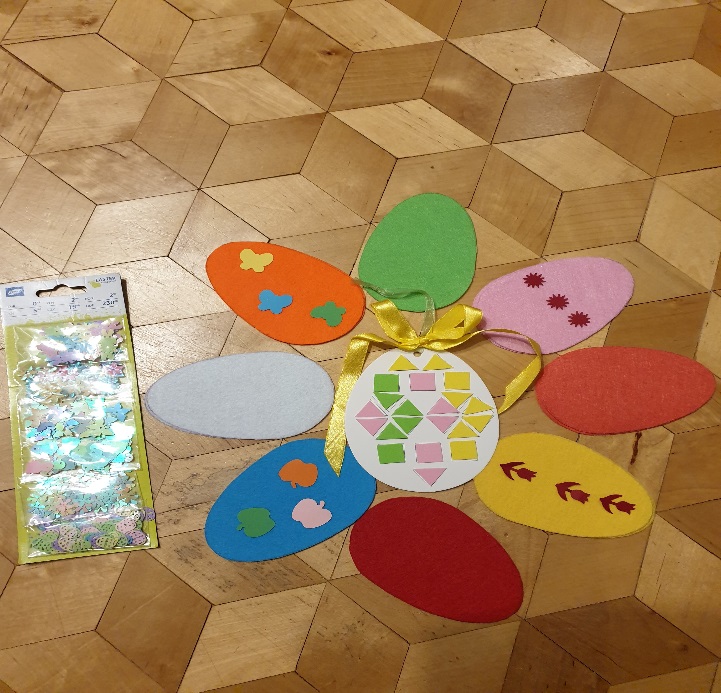 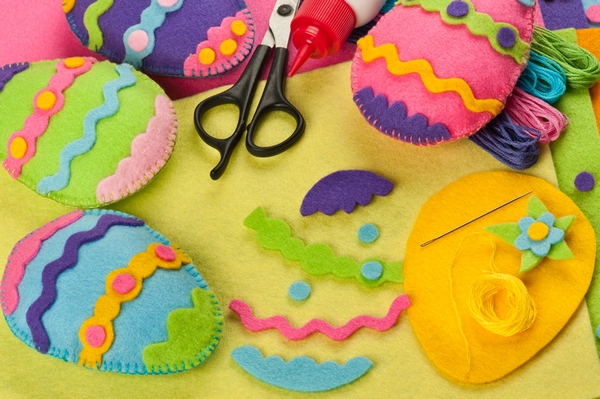 Potrzebne materiały:- kolorowy filc lub kartki z bloku technicznego,- klej, nożyczki, dziurkacz,- ozdoby gotowe lub samodzielnie wykonane, wstążka.Należy przygotować sobie szablon jajka i przyłożyć do filcu lub kolorowego kartonika, odrysować 
i wyciąć jajko wielkanocne. Następnie gotowe lub własnoręcznie przygotowane ozdoby naklejacie na jajko. Na końcu należy wykonać dziurkę i przewiązać wstążkę, tak przygotowana praca może ozdobić Wasz świąteczny stół lub posłużyć jako zawieszka do okna.SIEW RZEŻUCHY LUB OWSA WIELKANOCNEGO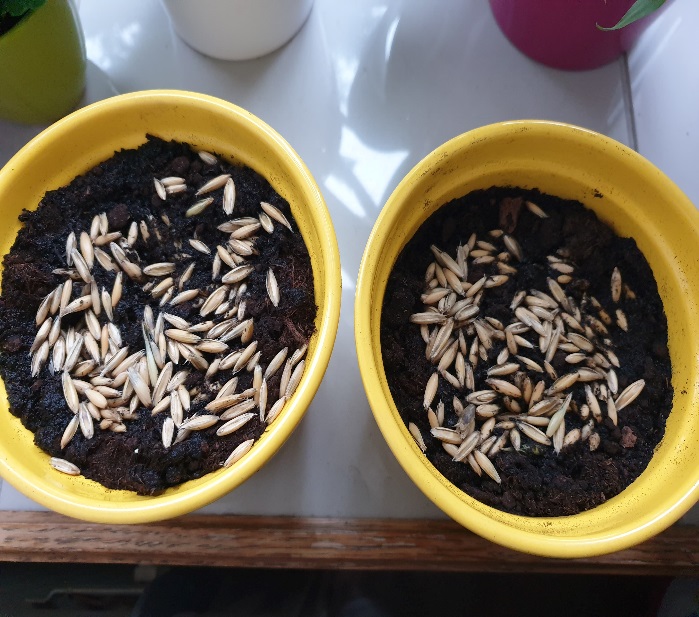 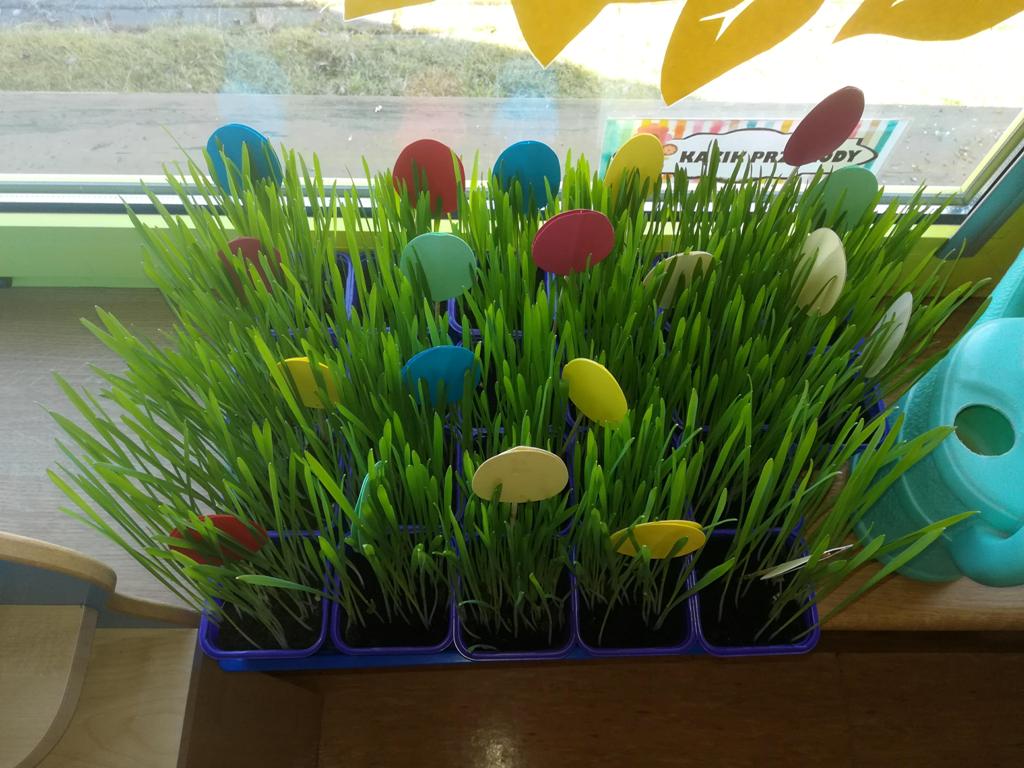 owies wielkanocny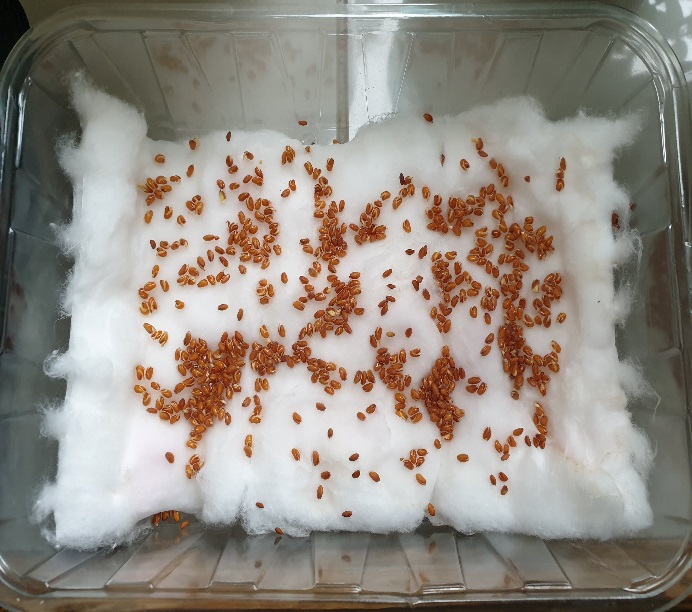 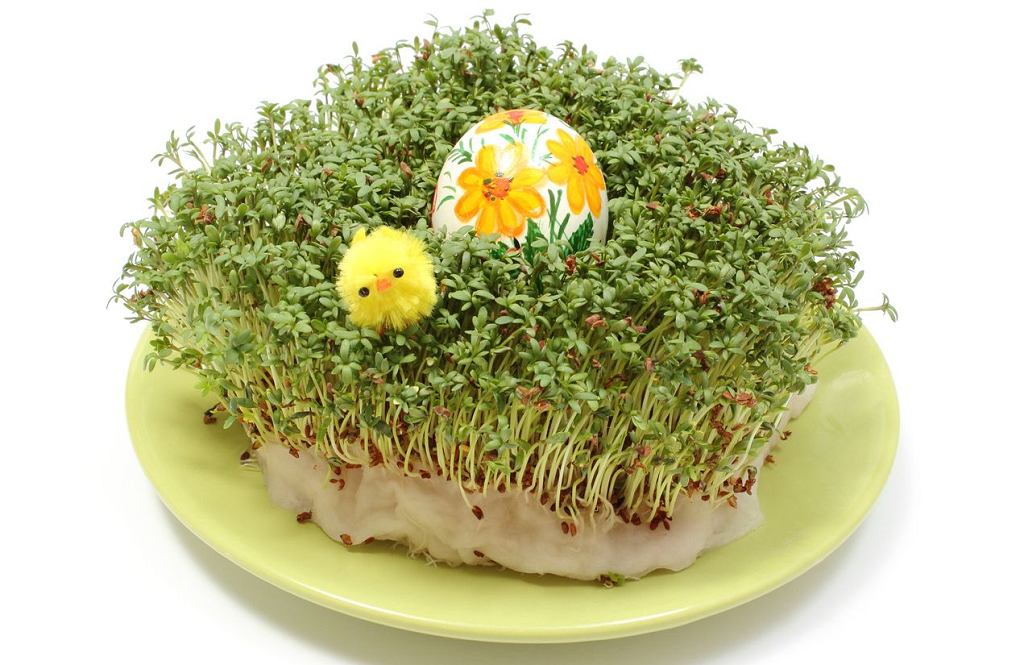 rzeżuchaPotrzebne materiały:- małe doniczki lub tacka,- trochę ziemi do roślin, wata,- nasiona i woda.Do doniczki wsypujemy ziemię i na wierzchu rozsypujemy równomiernie owies wielkanocny. Podlewamy wodą i każdego dnia pielęgnujemy przyszłą roślinę. Taki owies można zasiać podobnie jak rzeżuchę, jeśli ktoś nie ma ziemi do roślin, wtedy na dno tacki kładziemy watę i rozsypujemy nasiona rzeżuchy a potem podlewamy wodą i codziennie dbamy o nasz domowy ogródek. Do świąt mamy trochę czasu więc roślinny powinny Wam pięknie wyrosnąć. Cudownie ozdobią stół wielkanocny.Mamy nadzieję, że przygotowane prace plastyczne sprawiły Wam wiele przyjemności.Dbajcie o siebie i spędzajcie miło czas, wspólnie z Waszymi bliskimi.Życzymy miłego dnia i dobrej zabawy 😊Zespół nauczycieli świetlicy szkolnej